                                                                                                                                                       ফরম-১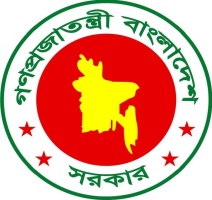 	         [বিধি ৪ (১), ১৬ (৩) (ক) দ্রষ্টব্য]গণপ্রজাতন্ত্রী বাংলাদেশ সরকারবস্ত্র অধিদপ্তর‘প্রস্তাবিত নিবন্ধন সনদ’ এর আবেদন ফরম  আমি/আমরা এই মর্মে অঙ্গীকার করিতেছি যে, উপরে বর্ণিত তথ্যাবলি সত্য ও সঠিক। কোনো তথ্য অসত্য প্রমাণিত হইলে আইন অনুযায়ী যে শাস্তি আরোপ করা হইবে, তাহা মানিয়া লইতে বাধ্য থাকিব।তারিখ:                                                                          সীল স্বাক্ষর:                                      নাম:                                      পদবী:                                     মোবাইল নম্বর:সংযুক্তি    বিঃ দ্রঃ আবেদনপত্রের সহিত সংযুক্ত ফটোকপিগুলি প্রতিষ্ঠানের ব্যবস্থাপনা পরিচালক বা ব্যবস্থাপনা অংশীদার বা স্বত্বাধিকারী বা ক্ষমতাপ্রাপ্ত  কর্তৃপক্ষ কর্তৃক সত্যায়িত হইতে হইবে। এবং ব্যাংক সংশ্লিষ্ঠ সকল কাগজপএ ব্যাংক কর্তৃপক্ষ কর্তৃক সত্যায়িত হইতে হইবে।১শিল্প প্রতিষ্ঠানের নাম:শিল্প প্রতিষ্ঠানের নাম:শিল্প প্রতিষ্ঠানের নাম:শিল্প প্রতিষ্ঠানের নাম:শিল্প প্রতিষ্ঠানের নাম:শিল্প প্রতিষ্ঠানের নাম:শিল্প প্রতিষ্ঠানের নাম:শিল্প প্রতিষ্ঠানের নাম:শিল্প প্রতিষ্ঠানের নাম:শিল্প প্রতিষ্ঠানের নাম:শিল্প প্রতিষ্ঠানের নাম:শিল্প প্রতিষ্ঠানের নাম:শিল্প প্রতিষ্ঠানের নাম:শিল্প প্রতিষ্ঠানের নাম:শিল্প প্রতিষ্ঠানের নাম:শিল্প প্রতিষ্ঠানের নাম:শিল্প প্রতিষ্ঠানের নাম:শিল্প প্রতিষ্ঠানের নাম:শিল্প প্রতিষ্ঠানের নাম:শিল্প প্রতিষ্ঠানের নাম:শিল্প প্রতিষ্ঠানের নাম:শিল্প প্রতিষ্ঠানের নাম:শিল্প প্রতিষ্ঠানের নাম:শিল্প প্রতিষ্ঠানের নাম:শিল্প প্রতিষ্ঠানের নাম:২ঠিকানা  ঠিকানা  ঠিকানা  ঠিকানা  ঠিকানা  ঠিকানা  ঠিকানা  ঠিকানা  ঠিকানা  ঠিকানা  ঠিকানা  ঠিকানা  ঠিকানা  ঠিকানা  ঠিকানা  ঠিকানা  ঠিকানা  ঠিকানা  ঠিকানা  ঠিকানা  ঠিকানা  ঠিকানা  ঠিকানা  ঠিকানা  ঠিকানা  ২(ক) অফিস: বাড়ী/প্লট/হোল্ডিং নং- (ক) অফিস: বাড়ী/প্লট/হোল্ডিং নং- (ক) অফিস: বাড়ী/প্লট/হোল্ডিং নং- (ক) অফিস: বাড়ী/প্লট/হোল্ডিং নং- (ক) অফিস: বাড়ী/প্লট/হোল্ডিং নং- (ক) অফিস: বাড়ী/প্লট/হোল্ডিং নং- (ক) অফিস: বাড়ী/প্লট/হোল্ডিং নং- (ক) অফিস: বাড়ী/প্লট/হোল্ডিং নং- (ক) অফিস: বাড়ী/প্লট/হোল্ডিং নং- (ক) অফিস: বাড়ী/প্লট/হোল্ডিং নং- (ক) অফিস: বাড়ী/প্লট/হোল্ডিং নং- (ক) অফিস: বাড়ী/প্লট/হোল্ডিং নং- (ক) অফিস: বাড়ী/প্লট/হোল্ডিং নং- (ক) অফিস: বাড়ী/প্লট/হোল্ডিং নং- (ক) অফিস: বাড়ী/প্লট/হোল্ডিং নং- (ক) অফিস: বাড়ী/প্লট/হোল্ডিং নং- (ক) অফিস: বাড়ী/প্লট/হোল্ডিং নং- (ক) অফিস: বাড়ী/প্লট/হোল্ডিং নং- (ক) অফিস: বাড়ী/প্লট/হোল্ডিং নং- (ক) অফিস: বাড়ী/প্লট/হোল্ডিং নং- (ক) অফিস: বাড়ী/প্লট/হোল্ডিং নং- (ক) অফিস: বাড়ী/প্লট/হোল্ডিং নং- (ক) অফিস: বাড়ী/প্লট/হোল্ডিং নং- (ক) অফিস: বাড়ী/প্লট/হোল্ডিং নং- (ক) অফিস: বাড়ী/প্লট/হোল্ডিং নং- ২গ্রাম/সড়ক নং/ এলাকা:গ্রাম/সড়ক নং/ এলাকা:গ্রাম/সড়ক নং/ এলাকা:গ্রাম/সড়ক নং/ এলাকা:গ্রাম/সড়ক নং/ এলাকা:গ্রাম/সড়ক নং/ এলাকা:গ্রাম/সড়ক নং/ এলাকা:গ্রাম/সড়ক নং/ এলাকা:গ্রাম/সড়ক নং/ এলাকা:গ্রাম/সড়ক নং/ এলাকা:গ্রাম/সড়ক নং/ এলাকা:গ্রাম/সড়ক নং/ এলাকা:গ্রাম/সড়ক নং/ এলাকা:গ্রাম/সড়ক নং/ এলাকা:গ্রাম/সড়ক নং/ এলাকা:গ্রাম/সড়ক নং/ এলাকা:গ্রাম/সড়ক নং/ এলাকা:গ্রাম/সড়ক নং/ এলাকা:গ্রাম/সড়ক নং/ এলাকা:গ্রাম/সড়ক নং/ এলাকা:গ্রাম/সড়ক নং/ এলাকা:গ্রাম/সড়ক নং/ এলাকা:গ্রাম/সড়ক নং/ এলাকা:গ্রাম/সড়ক নং/ এলাকা:গ্রাম/সড়ক নং/ এলাকা:২থানা/উপজেলা:থানা/উপজেলা:থানা/উপজেলা:থানা/উপজেলা:থানা/উপজেলা:থানা/উপজেলা:থানা/উপজেলা:থানা/উপজেলা:থানা/উপজেলা:থানা/উপজেলা:শহর/জেলা:শহর/জেলা:শহর/জেলা:শহর/জেলা:শহর/জেলা:শহর/জেলা:শহর/জেলা:শহর/জেলা:শহর/জেলা:শহর/জেলা:শহর/জেলা:শহর/জেলা:শহর/জেলা:শহর/জেলা:শহর/জেলা:২ফোন:ফোন:ফোন:ফোন:ফ্যাক্স:ফ্যাক্স:ফ্যাক্স:ফ্যাক্স:ফ্যাক্স:ফ্যাক্স:ফ্যাক্স:ফ্যাক্স:ফ্যাক্স:ফ্যাক্স:ফ্যাক্স:ফ্যাক্স:ফ্যাক্স:ই-মেইল:ই-মেইল:ই-মেইল:ই-মেইল:ই-মেইল:ই-মেইল:ই-মেইল:ই-মেইল:২(খ) কারখানা: বাড়ী/প্লট/হোল্ডিং নং- (খ) কারখানা: বাড়ী/প্লট/হোল্ডিং নং- (খ) কারখানা: বাড়ী/প্লট/হোল্ডিং নং- (খ) কারখানা: বাড়ী/প্লট/হোল্ডিং নং- (খ) কারখানা: বাড়ী/প্লট/হোল্ডিং নং- (খ) কারখানা: বাড়ী/প্লট/হোল্ডিং নং- (খ) কারখানা: বাড়ী/প্লট/হোল্ডিং নং- (খ) কারখানা: বাড়ী/প্লট/হোল্ডিং নং- (খ) কারখানা: বাড়ী/প্লট/হোল্ডিং নং- (খ) কারখানা: বাড়ী/প্লট/হোল্ডিং নং- (খ) কারখানা: বাড়ী/প্লট/হোল্ডিং নং- (খ) কারখানা: বাড়ী/প্লট/হোল্ডিং নং- (খ) কারখানা: বাড়ী/প্লট/হোল্ডিং নং- (খ) কারখানা: বাড়ী/প্লট/হোল্ডিং নং- (খ) কারখানা: বাড়ী/প্লট/হোল্ডিং নং- (খ) কারখানা: বাড়ী/প্লট/হোল্ডিং নং- (খ) কারখানা: বাড়ী/প্লট/হোল্ডিং নং- (খ) কারখানা: বাড়ী/প্লট/হোল্ডিং নং- (খ) কারখানা: বাড়ী/প্লট/হোল্ডিং নং- (খ) কারখানা: বাড়ী/প্লট/হোল্ডিং নং- (খ) কারখানা: বাড়ী/প্লট/হোল্ডিং নং- (খ) কারখানা: বাড়ী/প্লট/হোল্ডিং নং- (খ) কারখানা: বাড়ী/প্লট/হোল্ডিং নং- (খ) কারখানা: বাড়ী/প্লট/হোল্ডিং নং- (খ) কারখানা: বাড়ী/প্লট/হোল্ডিং নং- ২গ্রাম/সড়ক নং/ এলাকা:গ্রাম/সড়ক নং/ এলাকা:গ্রাম/সড়ক নং/ এলাকা:গ্রাম/সড়ক নং/ এলাকা:গ্রাম/সড়ক নং/ এলাকা:গ্রাম/সড়ক নং/ এলাকা:গ্রাম/সড়ক নং/ এলাকা:গ্রাম/সড়ক নং/ এলাকা:গ্রাম/সড়ক নং/ এলাকা:গ্রাম/সড়ক নং/ এলাকা:গ্রাম/সড়ক নং/ এলাকা:গ্রাম/সড়ক নং/ এলাকা:গ্রাম/সড়ক নং/ এলাকা:গ্রাম/সড়ক নং/ এলাকা:গ্রাম/সড়ক নং/ এলাকা:গ্রাম/সড়ক নং/ এলাকা:গ্রাম/সড়ক নং/ এলাকা:গ্রাম/সড়ক নং/ এলাকা:গ্রাম/সড়ক নং/ এলাকা:গ্রাম/সড়ক নং/ এলাকা:গ্রাম/সড়ক নং/ এলাকা:গ্রাম/সড়ক নং/ এলাকা:গ্রাম/সড়ক নং/ এলাকা:গ্রাম/সড়ক নং/ এলাকা:গ্রাম/সড়ক নং/ এলাকা:২থানা/উপজেলা: থানা/উপজেলা: থানা/উপজেলা: থানা/উপজেলা: থানা/উপজেলা: থানা/উপজেলা: থানা/উপজেলা: থানা/উপজেলা: থানা/উপজেলা: থানা/উপজেলা: থানা/উপজেলা: শহর/জেলা:শহর/জেলা:শহর/জেলা:শহর/জেলা:শহর/জেলা:শহর/জেলা:শহর/জেলা:শহর/জেলা:শহর/জেলা:শহর/জেলা:শহর/জেলা:শহর/জেলা:শহর/জেলা:শহর/জেলা:২ফোন:ফোন:ফোন:ফোন:ফোন:ফ্যাক্স:ফ্যাক্স:ফ্যাক্স:ফ্যাক্স:ফ্যাক্স:ফ্যাক্স:ফ্যাক্স:ফ্যাক্স:ফ্যাক্স:ফ্যাক্স:ফ্যাক্স:ফ্যাক্স:ফ্যাক্স:ই-মেইল: ই-মেইল: ই-মেইল: ই-মেইল: ই-মেইল: ই-মেইল: ই-মেইল: ৩ব্যবস্থাপনা পরিচালক/ প্রধান নির্বাহী কর্মকর্তা/ব্যবস্থাপনা অংশীদার/স্বত্বাধিকারী এর বিবরণ (প্রয়োজনে প্রতিষ্ঠানের প্যাডে পৃথকভাবে সংযুক্ত করা যাইবে) : নাম:পদবী:   এনআইডি নম্বর: ফোন:                                                                      মোবাইল নম্বর:  ই মেইল :ব্যবস্থাপনা পরিচালক/ প্রধান নির্বাহী কর্মকর্তা/ব্যবস্থাপনা অংশীদার/স্বত্বাধিকারী এর বিবরণ (প্রয়োজনে প্রতিষ্ঠানের প্যাডে পৃথকভাবে সংযুক্ত করা যাইবে) : নাম:পদবী:   এনআইডি নম্বর: ফোন:                                                                      মোবাইল নম্বর:  ই মেইল :ব্যবস্থাপনা পরিচালক/ প্রধান নির্বাহী কর্মকর্তা/ব্যবস্থাপনা অংশীদার/স্বত্বাধিকারী এর বিবরণ (প্রয়োজনে প্রতিষ্ঠানের প্যাডে পৃথকভাবে সংযুক্ত করা যাইবে) : নাম:পদবী:   এনআইডি নম্বর: ফোন:                                                                      মোবাইল নম্বর:  ই মেইল :ব্যবস্থাপনা পরিচালক/ প্রধান নির্বাহী কর্মকর্তা/ব্যবস্থাপনা অংশীদার/স্বত্বাধিকারী এর বিবরণ (প্রয়োজনে প্রতিষ্ঠানের প্যাডে পৃথকভাবে সংযুক্ত করা যাইবে) : নাম:পদবী:   এনআইডি নম্বর: ফোন:                                                                      মোবাইল নম্বর:  ই মেইল :ব্যবস্থাপনা পরিচালক/ প্রধান নির্বাহী কর্মকর্তা/ব্যবস্থাপনা অংশীদার/স্বত্বাধিকারী এর বিবরণ (প্রয়োজনে প্রতিষ্ঠানের প্যাডে পৃথকভাবে সংযুক্ত করা যাইবে) : নাম:পদবী:   এনআইডি নম্বর: ফোন:                                                                      মোবাইল নম্বর:  ই মেইল :ব্যবস্থাপনা পরিচালক/ প্রধান নির্বাহী কর্মকর্তা/ব্যবস্থাপনা অংশীদার/স্বত্বাধিকারী এর বিবরণ (প্রয়োজনে প্রতিষ্ঠানের প্যাডে পৃথকভাবে সংযুক্ত করা যাইবে) : নাম:পদবী:   এনআইডি নম্বর: ফোন:                                                                      মোবাইল নম্বর:  ই মেইল :ব্যবস্থাপনা পরিচালক/ প্রধান নির্বাহী কর্মকর্তা/ব্যবস্থাপনা অংশীদার/স্বত্বাধিকারী এর বিবরণ (প্রয়োজনে প্রতিষ্ঠানের প্যাডে পৃথকভাবে সংযুক্ত করা যাইবে) : নাম:পদবী:   এনআইডি নম্বর: ফোন:                                                                      মোবাইল নম্বর:  ই মেইল :ব্যবস্থাপনা পরিচালক/ প্রধান নির্বাহী কর্মকর্তা/ব্যবস্থাপনা অংশীদার/স্বত্বাধিকারী এর বিবরণ (প্রয়োজনে প্রতিষ্ঠানের প্যাডে পৃথকভাবে সংযুক্ত করা যাইবে) : নাম:পদবী:   এনআইডি নম্বর: ফোন:                                                                      মোবাইল নম্বর:  ই মেইল :ব্যবস্থাপনা পরিচালক/ প্রধান নির্বাহী কর্মকর্তা/ব্যবস্থাপনা অংশীদার/স্বত্বাধিকারী এর বিবরণ (প্রয়োজনে প্রতিষ্ঠানের প্যাডে পৃথকভাবে সংযুক্ত করা যাইবে) : নাম:পদবী:   এনআইডি নম্বর: ফোন:                                                                      মোবাইল নম্বর:  ই মেইল :ব্যবস্থাপনা পরিচালক/ প্রধান নির্বাহী কর্মকর্তা/ব্যবস্থাপনা অংশীদার/স্বত্বাধিকারী এর বিবরণ (প্রয়োজনে প্রতিষ্ঠানের প্যাডে পৃথকভাবে সংযুক্ত করা যাইবে) : নাম:পদবী:   এনআইডি নম্বর: ফোন:                                                                      মোবাইল নম্বর:  ই মেইল :ব্যবস্থাপনা পরিচালক/ প্রধান নির্বাহী কর্মকর্তা/ব্যবস্থাপনা অংশীদার/স্বত্বাধিকারী এর বিবরণ (প্রয়োজনে প্রতিষ্ঠানের প্যাডে পৃথকভাবে সংযুক্ত করা যাইবে) : নাম:পদবী:   এনআইডি নম্বর: ফোন:                                                                      মোবাইল নম্বর:  ই মেইল :ব্যবস্থাপনা পরিচালক/ প্রধান নির্বাহী কর্মকর্তা/ব্যবস্থাপনা অংশীদার/স্বত্বাধিকারী এর বিবরণ (প্রয়োজনে প্রতিষ্ঠানের প্যাডে পৃথকভাবে সংযুক্ত করা যাইবে) : নাম:পদবী:   এনআইডি নম্বর: ফোন:                                                                      মোবাইল নম্বর:  ই মেইল :ব্যবস্থাপনা পরিচালক/ প্রধান নির্বাহী কর্মকর্তা/ব্যবস্থাপনা অংশীদার/স্বত্বাধিকারী এর বিবরণ (প্রয়োজনে প্রতিষ্ঠানের প্যাডে পৃথকভাবে সংযুক্ত করা যাইবে) : নাম:পদবী:   এনআইডি নম্বর: ফোন:                                                                      মোবাইল নম্বর:  ই মেইল :ব্যবস্থাপনা পরিচালক/ প্রধান নির্বাহী কর্মকর্তা/ব্যবস্থাপনা অংশীদার/স্বত্বাধিকারী এর বিবরণ (প্রয়োজনে প্রতিষ্ঠানের প্যাডে পৃথকভাবে সংযুক্ত করা যাইবে) : নাম:পদবী:   এনআইডি নম্বর: ফোন:                                                                      মোবাইল নম্বর:  ই মেইল :ব্যবস্থাপনা পরিচালক/ প্রধান নির্বাহী কর্মকর্তা/ব্যবস্থাপনা অংশীদার/স্বত্বাধিকারী এর বিবরণ (প্রয়োজনে প্রতিষ্ঠানের প্যাডে পৃথকভাবে সংযুক্ত করা যাইবে) : নাম:পদবী:   এনআইডি নম্বর: ফোন:                                                                      মোবাইল নম্বর:  ই মেইল :ব্যবস্থাপনা পরিচালক/ প্রধান নির্বাহী কর্মকর্তা/ব্যবস্থাপনা অংশীদার/স্বত্বাধিকারী এর বিবরণ (প্রয়োজনে প্রতিষ্ঠানের প্যাডে পৃথকভাবে সংযুক্ত করা যাইবে) : নাম:পদবী:   এনআইডি নম্বর: ফোন:                                                                      মোবাইল নম্বর:  ই মেইল :ব্যবস্থাপনা পরিচালক/ প্রধান নির্বাহী কর্মকর্তা/ব্যবস্থাপনা অংশীদার/স্বত্বাধিকারী এর বিবরণ (প্রয়োজনে প্রতিষ্ঠানের প্যাডে পৃথকভাবে সংযুক্ত করা যাইবে) : নাম:পদবী:   এনআইডি নম্বর: ফোন:                                                                      মোবাইল নম্বর:  ই মেইল :ব্যবস্থাপনা পরিচালক/ প্রধান নির্বাহী কর্মকর্তা/ব্যবস্থাপনা অংশীদার/স্বত্বাধিকারী এর বিবরণ (প্রয়োজনে প্রতিষ্ঠানের প্যাডে পৃথকভাবে সংযুক্ত করা যাইবে) : নাম:পদবী:   এনআইডি নম্বর: ফোন:                                                                      মোবাইল নম্বর:  ই মেইল :ব্যবস্থাপনা পরিচালক/ প্রধান নির্বাহী কর্মকর্তা/ব্যবস্থাপনা অংশীদার/স্বত্বাধিকারী এর বিবরণ (প্রয়োজনে প্রতিষ্ঠানের প্যাডে পৃথকভাবে সংযুক্ত করা যাইবে) : নাম:পদবী:   এনআইডি নম্বর: ফোন:                                                                      মোবাইল নম্বর:  ই মেইল :ব্যবস্থাপনা পরিচালক/ প্রধান নির্বাহী কর্মকর্তা/ব্যবস্থাপনা অংশীদার/স্বত্বাধিকারী এর বিবরণ (প্রয়োজনে প্রতিষ্ঠানের প্যাডে পৃথকভাবে সংযুক্ত করা যাইবে) : নাম:পদবী:   এনআইডি নম্বর: ফোন:                                                                      মোবাইল নম্বর:  ই মেইল :ব্যবস্থাপনা পরিচালক/ প্রধান নির্বাহী কর্মকর্তা/ব্যবস্থাপনা অংশীদার/স্বত্বাধিকারী এর বিবরণ (প্রয়োজনে প্রতিষ্ঠানের প্যাডে পৃথকভাবে সংযুক্ত করা যাইবে) : নাম:পদবী:   এনআইডি নম্বর: ফোন:                                                                      মোবাইল নম্বর:  ই মেইল :ব্যবস্থাপনা পরিচালক/ প্রধান নির্বাহী কর্মকর্তা/ব্যবস্থাপনা অংশীদার/স্বত্বাধিকারী এর বিবরণ (প্রয়োজনে প্রতিষ্ঠানের প্যাডে পৃথকভাবে সংযুক্ত করা যাইবে) : নাম:পদবী:   এনআইডি নম্বর: ফোন:                                                                      মোবাইল নম্বর:  ই মেইল :ব্যবস্থাপনা পরিচালক/ প্রধান নির্বাহী কর্মকর্তা/ব্যবস্থাপনা অংশীদার/স্বত্বাধিকারী এর বিবরণ (প্রয়োজনে প্রতিষ্ঠানের প্যাডে পৃথকভাবে সংযুক্ত করা যাইবে) : নাম:পদবী:   এনআইডি নম্বর: ফোন:                                                                      মোবাইল নম্বর:  ই মেইল :ব্যবস্থাপনা পরিচালক/ প্রধান নির্বাহী কর্মকর্তা/ব্যবস্থাপনা অংশীদার/স্বত্বাধিকারী এর বিবরণ (প্রয়োজনে প্রতিষ্ঠানের প্যাডে পৃথকভাবে সংযুক্ত করা যাইবে) : নাম:পদবী:   এনআইডি নম্বর: ফোন:                                                                      মোবাইল নম্বর:  ই মেইল :ব্যবস্থাপনা পরিচালক/ প্রধান নির্বাহী কর্মকর্তা/ব্যবস্থাপনা অংশীদার/স্বত্বাধিকারী এর বিবরণ (প্রয়োজনে প্রতিষ্ঠানের প্যাডে পৃথকভাবে সংযুক্ত করা যাইবে) : নাম:পদবী:   এনআইডি নম্বর: ফোন:                                                                      মোবাইল নম্বর:  ই মেইল :4 শিল্প উপখাত: শিল্প উপখাত: শিল্প উপখাত: শিল্প উপখাত: শিল্প উপখাত: শিল্প উপখাত: শিল্প উপখাত: শিল্প উপখাত: শিল্প উপখাত: শিল্প উপখাত: শিল্প উপখাত: শিল্প উপখাত: শিল্প উপখাত: শিল্প উপখাত: শিল্প উপখাত: শিল্প উপখাত: শিল্প উপখাত: শিল্প উপখাত: শিল্প উপখাত: শিল্প উপখাত: শিল্প উপখাত: শিল্প উপখাত: শিল্প উপখাত: শিল্প উপখাত: শিল্প উপখাত:5 বিনিয়োগের ধরন: স্থানীয়/বৈদেশিক/একক/যৌথ বিনেয়োগ (প্রযোজ্যটি রাখিয়া বাকিগুলি কাটিয়া দিন)বিনিয়োগের ধরন: স্থানীয়/বৈদেশিক/একক/যৌথ বিনেয়োগ (প্রযোজ্যটি রাখিয়া বাকিগুলি কাটিয়া দিন)বিনিয়োগের ধরন: স্থানীয়/বৈদেশিক/একক/যৌথ বিনেয়োগ (প্রযোজ্যটি রাখিয়া বাকিগুলি কাটিয়া দিন)বিনিয়োগের ধরন: স্থানীয়/বৈদেশিক/একক/যৌথ বিনেয়োগ (প্রযোজ্যটি রাখিয়া বাকিগুলি কাটিয়া দিন)বিনিয়োগের ধরন: স্থানীয়/বৈদেশিক/একক/যৌথ বিনেয়োগ (প্রযোজ্যটি রাখিয়া বাকিগুলি কাটিয়া দিন)বিনিয়োগের ধরন: স্থানীয়/বৈদেশিক/একক/যৌথ বিনেয়োগ (প্রযোজ্যটি রাখিয়া বাকিগুলি কাটিয়া দিন)বিনিয়োগের ধরন: স্থানীয়/বৈদেশিক/একক/যৌথ বিনেয়োগ (প্রযোজ্যটি রাখিয়া বাকিগুলি কাটিয়া দিন)বিনিয়োগের ধরন: স্থানীয়/বৈদেশিক/একক/যৌথ বিনেয়োগ (প্রযোজ্যটি রাখিয়া বাকিগুলি কাটিয়া দিন)বিনিয়োগের ধরন: স্থানীয়/বৈদেশিক/একক/যৌথ বিনেয়োগ (প্রযোজ্যটি রাখিয়া বাকিগুলি কাটিয়া দিন)বিনিয়োগের ধরন: স্থানীয়/বৈদেশিক/একক/যৌথ বিনেয়োগ (প্রযোজ্যটি রাখিয়া বাকিগুলি কাটিয়া দিন)বিনিয়োগের ধরন: স্থানীয়/বৈদেশিক/একক/যৌথ বিনেয়োগ (প্রযোজ্যটি রাখিয়া বাকিগুলি কাটিয়া দিন)বিনিয়োগের ধরন: স্থানীয়/বৈদেশিক/একক/যৌথ বিনেয়োগ (প্রযোজ্যটি রাখিয়া বাকিগুলি কাটিয়া দিন)বিনিয়োগের ধরন: স্থানীয়/বৈদেশিক/একক/যৌথ বিনেয়োগ (প্রযোজ্যটি রাখিয়া বাকিগুলি কাটিয়া দিন)বিনিয়োগের ধরন: স্থানীয়/বৈদেশিক/একক/যৌথ বিনেয়োগ (প্রযোজ্যটি রাখিয়া বাকিগুলি কাটিয়া দিন)বিনিয়োগের ধরন: স্থানীয়/বৈদেশিক/একক/যৌথ বিনেয়োগ (প্রযোজ্যটি রাখিয়া বাকিগুলি কাটিয়া দিন)বিনিয়োগের ধরন: স্থানীয়/বৈদেশিক/একক/যৌথ বিনেয়োগ (প্রযোজ্যটি রাখিয়া বাকিগুলি কাটিয়া দিন)বিনিয়োগের ধরন: স্থানীয়/বৈদেশিক/একক/যৌথ বিনেয়োগ (প্রযোজ্যটি রাখিয়া বাকিগুলি কাটিয়া দিন)বিনিয়োগের ধরন: স্থানীয়/বৈদেশিক/একক/যৌথ বিনেয়োগ (প্রযোজ্যটি রাখিয়া বাকিগুলি কাটিয়া দিন)বিনিয়োগের ধরন: স্থানীয়/বৈদেশিক/একক/যৌথ বিনেয়োগ (প্রযোজ্যটি রাখিয়া বাকিগুলি কাটিয়া দিন)বিনিয়োগের ধরন: স্থানীয়/বৈদেশিক/একক/যৌথ বিনেয়োগ (প্রযোজ্যটি রাখিয়া বাকিগুলি কাটিয়া দিন)বিনিয়োগের ধরন: স্থানীয়/বৈদেশিক/একক/যৌথ বিনেয়োগ (প্রযোজ্যটি রাখিয়া বাকিগুলি কাটিয়া দিন)বিনিয়োগের ধরন: স্থানীয়/বৈদেশিক/একক/যৌথ বিনেয়োগ (প্রযোজ্যটি রাখিয়া বাকিগুলি কাটিয়া দিন)বিনিয়োগের ধরন: স্থানীয়/বৈদেশিক/একক/যৌথ বিনেয়োগ (প্রযোজ্যটি রাখিয়া বাকিগুলি কাটিয়া দিন)বিনিয়োগের ধরন: স্থানীয়/বৈদেশিক/একক/যৌথ বিনেয়োগ (প্রযোজ্যটি রাখিয়া বাকিগুলি কাটিয়া দিন)বিনিয়োগের ধরন: স্থানীয়/বৈদেশিক/একক/যৌথ বিনেয়োগ (প্রযোজ্যটি রাখিয়া বাকিগুলি কাটিয়া দিন)6বার্ষিক উৎপাদন ক্ষমতা: (প্রয়োজনে প্রতিষ্ঠানের প্যাডে পৃথকভাবে সংযুক্ত করা যাইবে) বার্ষিক উৎপাদন ক্ষমতা: (প্রয়োজনে প্রতিষ্ঠানের প্যাডে পৃথকভাবে সংযুক্ত করা যাইবে) বার্ষিক উৎপাদন ক্ষমতা: (প্রয়োজনে প্রতিষ্ঠানের প্যাডে পৃথকভাবে সংযুক্ত করা যাইবে) বার্ষিক উৎপাদন ক্ষমতা: (প্রয়োজনে প্রতিষ্ঠানের প্যাডে পৃথকভাবে সংযুক্ত করা যাইবে) বার্ষিক উৎপাদন ক্ষমতা: (প্রয়োজনে প্রতিষ্ঠানের প্যাডে পৃথকভাবে সংযুক্ত করা যাইবে) বার্ষিক উৎপাদন ক্ষমতা: (প্রয়োজনে প্রতিষ্ঠানের প্যাডে পৃথকভাবে সংযুক্ত করা যাইবে) বার্ষিক উৎপাদন ক্ষমতা: (প্রয়োজনে প্রতিষ্ঠানের প্যাডে পৃথকভাবে সংযুক্ত করা যাইবে) বার্ষিক উৎপাদন ক্ষমতা: (প্রয়োজনে প্রতিষ্ঠানের প্যাডে পৃথকভাবে সংযুক্ত করা যাইবে) বার্ষিক উৎপাদন ক্ষমতা: (প্রয়োজনে প্রতিষ্ঠানের প্যাডে পৃথকভাবে সংযুক্ত করা যাইবে) বার্ষিক উৎপাদন ক্ষমতা: (প্রয়োজনে প্রতিষ্ঠানের প্যাডে পৃথকভাবে সংযুক্ত করা যাইবে) বার্ষিক উৎপাদন ক্ষমতা: (প্রয়োজনে প্রতিষ্ঠানের প্যাডে পৃথকভাবে সংযুক্ত করা যাইবে) বার্ষিক উৎপাদন ক্ষমতা: (প্রয়োজনে প্রতিষ্ঠানের প্যাডে পৃথকভাবে সংযুক্ত করা যাইবে) বার্ষিক উৎপাদন ক্ষমতা: (প্রয়োজনে প্রতিষ্ঠানের প্যাডে পৃথকভাবে সংযুক্ত করা যাইবে) বার্ষিক উৎপাদন ক্ষমতা: (প্রয়োজনে প্রতিষ্ঠানের প্যাডে পৃথকভাবে সংযুক্ত করা যাইবে) বার্ষিক উৎপাদন ক্ষমতা: (প্রয়োজনে প্রতিষ্ঠানের প্যাডে পৃথকভাবে সংযুক্ত করা যাইবে) বার্ষিক উৎপাদন ক্ষমতা: (প্রয়োজনে প্রতিষ্ঠানের প্যাডে পৃথকভাবে সংযুক্ত করা যাইবে) বার্ষিক উৎপাদন ক্ষমতা: (প্রয়োজনে প্রতিষ্ঠানের প্যাডে পৃথকভাবে সংযুক্ত করা যাইবে) বার্ষিক উৎপাদন ক্ষমতা: (প্রয়োজনে প্রতিষ্ঠানের প্যাডে পৃথকভাবে সংযুক্ত করা যাইবে) বার্ষিক উৎপাদন ক্ষমতা: (প্রয়োজনে প্রতিষ্ঠানের প্যাডে পৃথকভাবে সংযুক্ত করা যাইবে) বার্ষিক উৎপাদন ক্ষমতা: (প্রয়োজনে প্রতিষ্ঠানের প্যাডে পৃথকভাবে সংযুক্ত করা যাইবে) বার্ষিক উৎপাদন ক্ষমতা: (প্রয়োজনে প্রতিষ্ঠানের প্যাডে পৃথকভাবে সংযুক্ত করা যাইবে) বার্ষিক উৎপাদন ক্ষমতা: (প্রয়োজনে প্রতিষ্ঠানের প্যাডে পৃথকভাবে সংযুক্ত করা যাইবে) বার্ষিক উৎপাদন ক্ষমতা: (প্রয়োজনে প্রতিষ্ঠানের প্যাডে পৃথকভাবে সংযুক্ত করা যাইবে) বার্ষিক উৎপাদন ক্ষমতা: (প্রয়োজনে প্রতিষ্ঠানের প্যাডে পৃথকভাবে সংযুক্ত করা যাইবে) বার্ষিক উৎপাদন ক্ষমতা: (প্রয়োজনে প্রতিষ্ঠানের প্যাডে পৃথকভাবে সংযুক্ত করা যাইবে) 6উৎপাদিত পণ্যের নাম/বিবরণউৎপাদিত পণ্যের নাম/বিবরণউৎপাদিত পণ্যের নাম/বিবরণউৎপাদিত পণ্যের নাম/বিবরণউৎপাদিত পণ্যের নাম/বিবরণউৎপাদিত পণ্যের নাম/বিবরণউৎপাদিত পণ্যের নাম/বিবরণউৎপাদিত পণ্যের নাম/বিবরণউৎপাদিত পণ্যের নাম/বিবরণপরিমাণ পরিমাণ পরিমাণ পরিমাণ পরিমাণ পরিমাণ পরিমাণ পরিমাণ পরিমাণ পরিমাণ পরিমাণ পরিমাণ আনুমানিক মূল্য (মিলিয়ন টাকা) আনুমানিক মূল্য (মিলিয়ন টাকা) আনুমানিক মূল্য (মিলিয়ন টাকা) আনুমানিক মূল্য (মিলিয়ন টাকা) 6১.১.১.১.১.১.১.১.১.6২.২.২.২.২.২.২.২.২.6৩.৩.৩.৩.৩.৩.৩.৩.৩.6৪.৪.৪.৪.৪.৪.৪.৪.৪.7বাণিজ্যিক উৎপাদন শুরুর তারিখ/ সম্ভাব্য তারিখ:বাণিজ্যিক উৎপাদন শুরুর তারিখ/ সম্ভাব্য তারিখ:বাণিজ্যিক উৎপাদন শুরুর তারিখ/ সম্ভাব্য তারিখ:বাণিজ্যিক উৎপাদন শুরুর তারিখ/ সম্ভাব্য তারিখ:বাণিজ্যিক উৎপাদন শুরুর তারিখ/ সম্ভাব্য তারিখ:বাণিজ্যিক উৎপাদন শুরুর তারিখ/ সম্ভাব্য তারিখ:বাণিজ্যিক উৎপাদন শুরুর তারিখ/ সম্ভাব্য তারিখ:বাণিজ্যিক উৎপাদন শুরুর তারিখ/ সম্ভাব্য তারিখ:বাণিজ্যিক উৎপাদন শুরুর তারিখ/ সম্ভাব্য তারিখ:বাণিজ্যিক উৎপাদন শুরুর তারিখ/ সম্ভাব্য তারিখ:বাণিজ্যিক উৎপাদন শুরুর তারিখ/ সম্ভাব্য তারিখ:বাণিজ্যিক উৎপাদন শুরুর তারিখ/ সম্ভাব্য তারিখ:বাণিজ্যিক উৎপাদন শুরুর তারিখ/ সম্ভাব্য তারিখ:বাণিজ্যিক উৎপাদন শুরুর তারিখ/ সম্ভাব্য তারিখ:বাণিজ্যিক উৎপাদন শুরুর তারিখ/ সম্ভাব্য তারিখ:বাণিজ্যিক উৎপাদন শুরুর তারিখ/ সম্ভাব্য তারিখ:বাণিজ্যিক উৎপাদন শুরুর তারিখ/ সম্ভাব্য তারিখ:বাণিজ্যিক উৎপাদন শুরুর তারিখ/ সম্ভাব্য তারিখ:বাণিজ্যিক উৎপাদন শুরুর তারিখ/ সম্ভাব্য তারিখ:বাণিজ্যিক উৎপাদন শুরুর তারিখ/ সম্ভাব্য তারিখ:বাণিজ্যিক উৎপাদন শুরুর তারিখ/ সম্ভাব্য তারিখ:বাণিজ্যিক উৎপাদন শুরুর তারিখ/ সম্ভাব্য তারিখ:বাণিজ্যিক উৎপাদন শুরুর তারিখ/ সম্ভাব্য তারিখ:বাণিজ্যিক উৎপাদন শুরুর তারিখ/ সম্ভাব্য তারিখ:বাণিজ্যিক উৎপাদন শুরুর তারিখ/ সম্ভাব্য তারিখ:8বিনিয়োগের বিবরণবিনিয়োগের বিবরণবিনিয়োগের বিবরণবিনিয়োগের বিবরণবিনিয়োগের বিবরণবিনিয়োগের বিবরণবিনিয়োগের বিবরণস্থানীয় মুদ্রায় (মি: টা:))স্থানীয় মুদ্রায় (মি: টা:))স্থানীয় মুদ্রায় (মি: টা:))স্থানীয় মুদ্রায় (মি: টা:))স্থানীয় মুদ্রায় (মি: টা:))স্থানীয় মুদ্রায় (মি: টা:))স্থানীয় মুদ্রায় (মি: টা:))স্থানীয় মুদ্রায় (মি: টা:))স্থানীয় মুদ্রায় (মি: টা:))বৈদেশিক মুদ্রায় (মি: টা:))বৈদেশিক মুদ্রায় (মি: টা:))বৈদেশিক মুদ্রায় (মি: টা:))বৈদেশিক মুদ্রায় (মি: টা:))বৈদেশিক মুদ্রায় (মি: টা:))বৈদেশিক মুদ্রায় (মি: টা:))বৈদেশিক মুদ্রায় (মি: টা:))মোট  (মি: টাকা)মোট  (মি: টাকা)(ক) স্থায়ী বিনিয়োগ:(ক) স্থায়ী বিনিয়োগ:(ক) স্থায়ী বিনিয়োগ:(ক) স্থায়ী বিনিয়োগ:(ক) স্থায়ী বিনিয়োগ:(ক) স্থায়ী বিনিয়োগ:(ক) স্থায়ী বিনিয়োগ:      (১) ভূমি      (১) ভূমি      (১) ভূমি      (১) ভূমি      (১) ভূমি      (১) ভূমি      (১) ভূমি      (২) ভবন/শেড      (২) ভবন/শেড      (২) ভবন/শেড      (২) ভবন/শেড      (২) ভবন/শেড      (২) ভবন/শেড      (২) ভবন/শেড      (৩) যন্ত্রপাতি ও সরঞ্জামাদি      (৩) যন্ত্রপাতি ও সরঞ্জামাদি      (৩) যন্ত্রপাতি ও সরঞ্জামাদি      (৩) যন্ত্রপাতি ও সরঞ্জামাদি      (৩) যন্ত্রপাতি ও সরঞ্জামাদি      (৩) যন্ত্রপাতি ও সরঞ্জামাদি      (৩) যন্ত্রপাতি ও সরঞ্জামাদি      (৪) অন্যান্য      (৪) অন্যান্য      (৪) অন্যান্য      (৪) অন্যান্য      (৪) অন্যান্য      (৪) অন্যান্য      (৪) অন্যান্য(খ) চলতি মূলধন:(খ) চলতি মূলধন:(খ) চলতি মূলধন:(খ) চলতি মূলধন:(খ) চলতি মূলধন:(খ) চলতি মূলধন:(খ) চলতি মূলধন:(ক+খ) সর্বমোট টাকা(মিলিয়ন) =(ক+খ) সর্বমোট টাকা(মিলিয়ন) =(ক+খ) সর্বমোট টাকা(মিলিয়ন) =(ক+খ) সর্বমোট টাকা(মিলিয়ন) =(ক+খ) সর্বমোট টাকা(মিলিয়ন) =(ক+খ) সর্বমোট টাকা(মিলিয়ন) =(ক+খ) সর্বমোট টাকা(মিলিয়ন) =মার্কিন ডলারে (মিলিয়ন) =মার্কিন ডলারে (মিলিয়ন) =মার্কিন ডলারে (মিলিয়ন) =মার্কিন ডলারে (মিলিয়ন) =মার্কিন ডলারে (মিলিয়ন) =মার্কিন ডলারে (মিলিয়ন) =মার্কিন ডলারে (মিলিয়ন) =9বিনিয়োগের উৎস:                                                                                                                    (মিলিয়ন টাকায়)বিনিয়োগের উৎস:                                                                                                                    (মিলিয়ন টাকায়)বিনিয়োগের উৎস:                                                                                                                    (মিলিয়ন টাকায়)বিনিয়োগের উৎস:                                                                                                                    (মিলিয়ন টাকায়)বিনিয়োগের উৎস:                                                                                                                    (মিলিয়ন টাকায়)বিনিয়োগের উৎস:                                                                                                                    (মিলিয়ন টাকায়)বিনিয়োগের উৎস:                                                                                                                    (মিলিয়ন টাকায়)বিনিয়োগের উৎস:                                                                                                                    (মিলিয়ন টাকায়)বিনিয়োগের উৎস:                                                                                                                    (মিলিয়ন টাকায়)বিনিয়োগের উৎস:                                                                                                                    (মিলিয়ন টাকায়)বিনিয়োগের উৎস:                                                                                                                    (মিলিয়ন টাকায়)বিনিয়োগের উৎস:                                                                                                                    (মিলিয়ন টাকায়)বিনিয়োগের উৎস:                                                                                                                    (মিলিয়ন টাকায়)বিনিয়োগের উৎস:                                                                                                                    (মিলিয়ন টাকায়)বিনিয়োগের উৎস:                                                                                                                    (মিলিয়ন টাকায়)বিনিয়োগের উৎস:                                                                                                                    (মিলিয়ন টাকায়)বিনিয়োগের উৎস:                                                                                                                    (মিলিয়ন টাকায়)বিনিয়োগের উৎস:                                                                                                                    (মিলিয়ন টাকায়)বিনিয়োগের উৎস:                                                                                                                    (মিলিয়ন টাকায়)বিনিয়োগের উৎস:                                                                                                                    (মিলিয়ন টাকায়)বিনিয়োগের উৎস:                                                                                                                    (মিলিয়ন টাকায়)বিনিয়োগের উৎস:                                                                                                                    (মিলিয়ন টাকায়)বিনিয়োগের উৎস:                                                                                                                    (মিলিয়ন টাকায়)বিনিয়োগের উৎস:                                                                                                                    (মিলিয়ন টাকায়)বিনিয়োগের উৎস:                                                                                                                    (মিলিয়ন টাকায়)9স্থানীয় মুদ্রায় স্থানীয় মুদ্রায় স্থানীয় মুদ্রায় স্থানীয় মুদ্রায় স্থানীয় মুদ্রায় বৈদেশিক মুদ্রায় বৈদেশিক মুদ্রায় বৈদেশিক মুদ্রায় বৈদেশিক মুদ্রায় বৈদেশিক মুদ্রায় মোট মোট মোট মোট মোট মোট মোট ঋণ প্রদানকারী সংস্থা ও দেশের নাম (প্রযোজ্য ক্ষেত্রে)ঋণ প্রদানকারী সংস্থা ও দেশের নাম (প্রযোজ্য ক্ষেত্রে)ঋণ প্রদানকারী সংস্থা ও দেশের নাম (প্রযোজ্য ক্ষেত্রে)ঋণ প্রদানকারী সংস্থা ও দেশের নাম (প্রযোজ্য ক্ষেত্রে)ঋণ প্রদানকারী সংস্থা ও দেশের নাম (প্রযোজ্য ক্ষেত্রে)ঋণ প্রদানকারী সংস্থা ও দেশের নাম (প্রযোজ্য ক্ষেত্রে)9(ক) উদ্যোক্তার পরিশোধিত মূলধন(ক) উদ্যোক্তার পরিশোধিত মূলধন9(খ) স্থানীয় ঋণ(খ) স্থানীয় ঋণ9(গ) বৈদেশিক ঋণ(গ) বৈদেশিক ঋণ9মোট (ক+খ+গ) =মোট (ক+খ+গ) =10মেশিনারিজের বিবরণ: (পৃথক লেটার হেড প্যাডে স্থানীয়ভাবে সংগৃহীত, সংগৃহীতব্য, আমদানিকৃত ও আমদানিতব্য এর সংখ্যা ও মূল্যসহ ৩ সেট সংযুক্ত করিতে হইবে): মেশিনারিজের বিবরণ: (পৃথক লেটার হেড প্যাডে স্থানীয়ভাবে সংগৃহীত, সংগৃহীতব্য, আমদানিকৃত ও আমদানিতব্য এর সংখ্যা ও মূল্যসহ ৩ সেট সংযুক্ত করিতে হইবে): মেশিনারিজের বিবরণ: (পৃথক লেটার হেড প্যাডে স্থানীয়ভাবে সংগৃহীত, সংগৃহীতব্য, আমদানিকৃত ও আমদানিতব্য এর সংখ্যা ও মূল্যসহ ৩ সেট সংযুক্ত করিতে হইবে): মেশিনারিজের বিবরণ: (পৃথক লেটার হেড প্যাডে স্থানীয়ভাবে সংগৃহীত, সংগৃহীতব্য, আমদানিকৃত ও আমদানিতব্য এর সংখ্যা ও মূল্যসহ ৩ সেট সংযুক্ত করিতে হইবে): মেশিনারিজের বিবরণ: (পৃথক লেটার হেড প্যাডে স্থানীয়ভাবে সংগৃহীত, সংগৃহীতব্য, আমদানিকৃত ও আমদানিতব্য এর সংখ্যা ও মূল্যসহ ৩ সেট সংযুক্ত করিতে হইবে): মেশিনারিজের বিবরণ: (পৃথক লেটার হেড প্যাডে স্থানীয়ভাবে সংগৃহীত, সংগৃহীতব্য, আমদানিকৃত ও আমদানিতব্য এর সংখ্যা ও মূল্যসহ ৩ সেট সংযুক্ত করিতে হইবে): মেশিনারিজের বিবরণ: (পৃথক লেটার হেড প্যাডে স্থানীয়ভাবে সংগৃহীত, সংগৃহীতব্য, আমদানিকৃত ও আমদানিতব্য এর সংখ্যা ও মূল্যসহ ৩ সেট সংযুক্ত করিতে হইবে): মেশিনারিজের বিবরণ: (পৃথক লেটার হেড প্যাডে স্থানীয়ভাবে সংগৃহীত, সংগৃহীতব্য, আমদানিকৃত ও আমদানিতব্য এর সংখ্যা ও মূল্যসহ ৩ সেট সংযুক্ত করিতে হইবে): মেশিনারিজের বিবরণ: (পৃথক লেটার হেড প্যাডে স্থানীয়ভাবে সংগৃহীত, সংগৃহীতব্য, আমদানিকৃত ও আমদানিতব্য এর সংখ্যা ও মূল্যসহ ৩ সেট সংযুক্ত করিতে হইবে): মেশিনারিজের বিবরণ: (পৃথক লেটার হেড প্যাডে স্থানীয়ভাবে সংগৃহীত, সংগৃহীতব্য, আমদানিকৃত ও আমদানিতব্য এর সংখ্যা ও মূল্যসহ ৩ সেট সংযুক্ত করিতে হইবে): মেশিনারিজের বিবরণ: (পৃথক লেটার হেড প্যাডে স্থানীয়ভাবে সংগৃহীত, সংগৃহীতব্য, আমদানিকৃত ও আমদানিতব্য এর সংখ্যা ও মূল্যসহ ৩ সেট সংযুক্ত করিতে হইবে): মেশিনারিজের বিবরণ: (পৃথক লেটার হেড প্যাডে স্থানীয়ভাবে সংগৃহীত, সংগৃহীতব্য, আমদানিকৃত ও আমদানিতব্য এর সংখ্যা ও মূল্যসহ ৩ সেট সংযুক্ত করিতে হইবে): মেশিনারিজের বিবরণ: (পৃথক লেটার হেড প্যাডে স্থানীয়ভাবে সংগৃহীত, সংগৃহীতব্য, আমদানিকৃত ও আমদানিতব্য এর সংখ্যা ও মূল্যসহ ৩ সেট সংযুক্ত করিতে হইবে): মেশিনারিজের বিবরণ: (পৃথক লেটার হেড প্যাডে স্থানীয়ভাবে সংগৃহীত, সংগৃহীতব্য, আমদানিকৃত ও আমদানিতব্য এর সংখ্যা ও মূল্যসহ ৩ সেট সংযুক্ত করিতে হইবে): মেশিনারিজের বিবরণ: (পৃথক লেটার হেড প্যাডে স্থানীয়ভাবে সংগৃহীত, সংগৃহীতব্য, আমদানিকৃত ও আমদানিতব্য এর সংখ্যা ও মূল্যসহ ৩ সেট সংযুক্ত করিতে হইবে): মেশিনারিজের বিবরণ: (পৃথক লেটার হেড প্যাডে স্থানীয়ভাবে সংগৃহীত, সংগৃহীতব্য, আমদানিকৃত ও আমদানিতব্য এর সংখ্যা ও মূল্যসহ ৩ সেট সংযুক্ত করিতে হইবে): মেশিনারিজের বিবরণ: (পৃথক লেটার হেড প্যাডে স্থানীয়ভাবে সংগৃহীত, সংগৃহীতব্য, আমদানিকৃত ও আমদানিতব্য এর সংখ্যা ও মূল্যসহ ৩ সেট সংযুক্ত করিতে হইবে): মেশিনারিজের বিবরণ: (পৃথক লেটার হেড প্যাডে স্থানীয়ভাবে সংগৃহীত, সংগৃহীতব্য, আমদানিকৃত ও আমদানিতব্য এর সংখ্যা ও মূল্যসহ ৩ সেট সংযুক্ত করিতে হইবে): মেশিনারিজের বিবরণ: (পৃথক লেটার হেড প্যাডে স্থানীয়ভাবে সংগৃহীত, সংগৃহীতব্য, আমদানিকৃত ও আমদানিতব্য এর সংখ্যা ও মূল্যসহ ৩ সেট সংযুক্ত করিতে হইবে): মেশিনারিজের বিবরণ: (পৃথক লেটার হেড প্যাডে স্থানীয়ভাবে সংগৃহীত, সংগৃহীতব্য, আমদানিকৃত ও আমদানিতব্য এর সংখ্যা ও মূল্যসহ ৩ সেট সংযুক্ত করিতে হইবে): মেশিনারিজের বিবরণ: (পৃথক লেটার হেড প্যাডে স্থানীয়ভাবে সংগৃহীত, সংগৃহীতব্য, আমদানিকৃত ও আমদানিতব্য এর সংখ্যা ও মূল্যসহ ৩ সেট সংযুক্ত করিতে হইবে): মেশিনারিজের বিবরণ: (পৃথক লেটার হেড প্যাডে স্থানীয়ভাবে সংগৃহীত, সংগৃহীতব্য, আমদানিকৃত ও আমদানিতব্য এর সংখ্যা ও মূল্যসহ ৩ সেট সংযুক্ত করিতে হইবে): মেশিনারিজের বিবরণ: (পৃথক লেটার হেড প্যাডে স্থানীয়ভাবে সংগৃহীত, সংগৃহীতব্য, আমদানিকৃত ও আমদানিতব্য এর সংখ্যা ও মূল্যসহ ৩ সেট সংযুক্ত করিতে হইবে): মেশিনারিজের বিবরণ: (পৃথক লেটার হেড প্যাডে স্থানীয়ভাবে সংগৃহীত, সংগৃহীতব্য, আমদানিকৃত ও আমদানিতব্য এর সংখ্যা ও মূল্যসহ ৩ সেট সংযুক্ত করিতে হইবে): মেশিনারিজের বিবরণ: (পৃথক লেটার হেড প্যাডে স্থানীয়ভাবে সংগৃহীত, সংগৃহীতব্য, আমদানিকৃত ও আমদানিতব্য এর সংখ্যা ও মূল্যসহ ৩ সেট সংযুক্ত করিতে হইবে): ধরনধরনধরনধরনধরনধরনসংখ্যাসংখ্যাসংখ্যাসংখ্যাসংখ্যাসংখ্যাসংখ্যাসংখ্যাসংখ্যামূল্য (মিলিয়ন টাকা)মূল্য (মিলিয়ন টাকা)মূল্য (মিলিয়ন টাকা)মূল্য (মিলিয়ন টাকা)মূল্য (মিলিয়ন টাকা)মূল্য (মিলিয়ন টাকা)মূল্য (মিলিয়ন টাকা)মূল্য (মিলিয়ন টাকা)মূল্য (মিলিয়ন টাকা)মূল্য (মিলিয়ন টাকা)(ক) স্থানীয়ভাবে সংগৃহীত(ক) স্থানীয়ভাবে সংগৃহীত(ক) স্থানীয়ভাবে সংগৃহীত(ক) স্থানীয়ভাবে সংগৃহীত(ক) স্থানীয়ভাবে সংগৃহীত(ক) স্থানীয়ভাবে সংগৃহীত(খ) স্থানীয়ভাবে সংগৃহীতব্য(খ) স্থানীয়ভাবে সংগৃহীতব্য(খ) স্থানীয়ভাবে সংগৃহীতব্য(খ) স্থানীয়ভাবে সংগৃহীতব্য(খ) স্থানীয়ভাবে সংগৃহীতব্য(খ) স্থানীয়ভাবে সংগৃহীতব্য(গ) আমদানিকৃত (গ) আমদানিকৃত (গ) আমদানিকৃত (গ) আমদানিকৃত (গ) আমদানিকৃত (গ) আমদানিকৃত (ঘ) আমদানিতব্য(ঘ) আমদানিতব্য(ঘ) আমদানিতব্য(ঘ) আমদানিতব্য(ঘ) আমদানিতব্য(ঘ) আমদানিতব্য(ক+খ+গ+ঘ) সর্বমোট টাকা (মিলিয়ন) =(ক+খ+গ+ঘ) সর্বমোট টাকা (মিলিয়ন) =(ক+খ+গ+ঘ) সর্বমোট টাকা (মিলিয়ন) =(ক+খ+গ+ঘ) সর্বমোট টাকা (মিলিয়ন) =(ক+খ+গ+ঘ) সর্বমোট টাকা (মিলিয়ন) =(ক+খ+গ+ঘ) সর্বমোট টাকা (মিলিয়ন) =(ক+খ+গ+ঘ) সর্বমোট টাকা (মিলিয়ন) =(ক+খ+গ+ঘ) সর্বমোট টাকা (মিলিয়ন) =(ক+খ+গ+ঘ) সর্বমোট টাকা (মিলিয়ন) =(ক+খ+গ+ঘ) সর্বমোট টাকা (মিলিয়ন) =(ক+খ+গ+ঘ) সর্বমোট টাকা (মিলিয়ন) =(ক+খ+গ+ঘ) সর্বমোট টাকা (মিলিয়ন) =(ক+খ+গ+ঘ) সর্বমোট টাকা (মিলিয়ন) =(ক+খ+গ+ঘ) সর্বমোট টাকা (মিলিয়ন) =(ক+খ+গ+ঘ) সর্বমোট টাকা (মিলিয়ন) =11কাঁচামাল ও মোড়ক উপকরণের বিবরণ:কাঁচামাল ও মোড়ক উপকরণের বিবরণ:কাঁচামাল ও মোড়ক উপকরণের বিবরণ:কাঁচামাল ও মোড়ক উপকরণের বিবরণ:কাঁচামাল ও মোড়ক উপকরণের বিবরণ:কাঁচামাল ও মোড়ক উপকরণের বিবরণ:কাঁচামাল ও মোড়ক উপকরণের বিবরণ:কাঁচামাল ও মোড়ক উপকরণের বিবরণ:কাঁচামাল ও মোড়ক উপকরণের বিবরণ:কাঁচামাল ও মোড়ক উপকরণের বিবরণ:কাঁচামাল ও মোড়ক উপকরণের বিবরণ:কাঁচামাল ও মোড়ক উপকরণের বিবরণ:কাঁচামাল ও মোড়ক উপকরণের বিবরণ:কাঁচামাল ও মোড়ক উপকরণের বিবরণ:কাঁচামাল ও মোড়ক উপকরণের বিবরণ:কাঁচামাল ও মোড়ক উপকরণের বিবরণ:কাঁচামাল ও মোড়ক উপকরণের বিবরণ:কাঁচামাল ও মোড়ক উপকরণের বিবরণ:কাঁচামাল ও মোড়ক উপকরণের বিবরণ:কাঁচামাল ও মোড়ক উপকরণের বিবরণ:কাঁচামাল ও মোড়ক উপকরণের বিবরণ:কাঁচামাল ও মোড়ক উপকরণের বিবরণ:কাঁচামাল ও মোড়ক উপকরণের বিবরণ:কাঁচামাল ও মোড়ক উপকরণের বিবরণ:কাঁচামাল ও মোড়ক উপকরণের বিবরণ:(ক) স্থানীয়ভাবে সংগৃহীত/ সংগৃহীতব্য:(ক) স্থানীয়ভাবে সংগৃহীত/ সংগৃহীতব্য:(ক) স্থানীয়ভাবে সংগৃহীত/ সংগৃহীতব্য:(ক) স্থানীয়ভাবে সংগৃহীত/ সংগৃহীতব্য:(ক) স্থানীয়ভাবে সংগৃহীত/ সংগৃহীতব্য:(ক) স্থানীয়ভাবে সংগৃহীত/ সংগৃহীতব্য:(ক) স্থানীয়ভাবে সংগৃহীত/ সংগৃহীতব্য:(ক) স্থানীয়ভাবে সংগৃহীত/ সংগৃহীতব্য:(ক) স্থানীয়ভাবে সংগৃহীত/ সংগৃহীতব্য:(ক) স্থানীয়ভাবে সংগৃহীত/ সংগৃহীতব্য:(ক) স্থানীয়ভাবে সংগৃহীত/ সংগৃহীতব্য:(ক) স্থানীয়ভাবে সংগৃহীত/ সংগৃহীতব্য:(ক) স্থানীয়ভাবে সংগৃহীত/ সংগৃহীতব্য:(ক) স্থানীয়ভাবে সংগৃহীত/ সংগৃহীতব্য:(ক) স্থানীয়ভাবে সংগৃহীত/ সংগৃহীতব্য:(ক) স্থানীয়ভাবে সংগৃহীত/ সংগৃহীতব্য:(ক) স্থানীয়ভাবে সংগৃহীত/ সংগৃহীতব্য:(ক) স্থানীয়ভাবে সংগৃহীত/ সংগৃহীতব্য:(ক) স্থানীয়ভাবে সংগৃহীত/ সংগৃহীতব্য:(ক) স্থানীয়ভাবে সংগৃহীত/ সংগৃহীতব্য:(ক) স্থানীয়ভাবে সংগৃহীত/ সংগৃহীতব্য:(ক) স্থানীয়ভাবে সংগৃহীত/ সংগৃহীতব্য:(ক) স্থানীয়ভাবে সংগৃহীত/ সংগৃহীতব্য:(ক) স্থানীয়ভাবে সংগৃহীত/ সংগৃহীতব্য:(ক) স্থানীয়ভাবে সংগৃহীত/ সংগৃহীতব্য:(খ) আমদানিযোগ্য:(খ) আমদানিযোগ্য:(খ) আমদানিযোগ্য:(খ) আমদানিযোগ্য:(খ) আমদানিযোগ্য:(খ) আমদানিযোগ্য:(খ) আমদানিযোগ্য:(খ) আমদানিযোগ্য:(খ) আমদানিযোগ্য:(খ) আমদানিযোগ্য:(খ) আমদানিযোগ্য:(খ) আমদানিযোগ্য:(খ) আমদানিযোগ্য:(খ) আমদানিযোগ্য:(খ) আমদানিযোগ্য:(খ) আমদানিযোগ্য:(খ) আমদানিযোগ্য:(খ) আমদানিযোগ্য:(খ) আমদানিযোগ্য:(খ) আমদানিযোগ্য:(খ) আমদানিযোগ্য:(খ) আমদানিযোগ্য:(খ) আমদানিযোগ্য:(খ) আমদানিযোগ্য:(খ) আমদানিযোগ্য:12প্রয়োজনীয় ইউটিলিটি পরিসেবার বিবরণঃ বিদ্যুৎ, গ্যাস, টেলিফোন, পানি, পয়ঃনিষ্কাশন, রাস্তা ইত্যাদি থাকিলে “হ্যাঁ”, না থাকিলে “না”প্রয়োজনীয় ইউটিলিটি পরিসেবার বিবরণঃ বিদ্যুৎ, গ্যাস, টেলিফোন, পানি, পয়ঃনিষ্কাশন, রাস্তা ইত্যাদি থাকিলে “হ্যাঁ”, না থাকিলে “না”প্রয়োজনীয় ইউটিলিটি পরিসেবার বিবরণঃ বিদ্যুৎ, গ্যাস, টেলিফোন, পানি, পয়ঃনিষ্কাশন, রাস্তা ইত্যাদি থাকিলে “হ্যাঁ”, না থাকিলে “না”প্রয়োজনীয় ইউটিলিটি পরিসেবার বিবরণঃ বিদ্যুৎ, গ্যাস, টেলিফোন, পানি, পয়ঃনিষ্কাশন, রাস্তা ইত্যাদি থাকিলে “হ্যাঁ”, না থাকিলে “না”প্রয়োজনীয় ইউটিলিটি পরিসেবার বিবরণঃ বিদ্যুৎ, গ্যাস, টেলিফোন, পানি, পয়ঃনিষ্কাশন, রাস্তা ইত্যাদি থাকিলে “হ্যাঁ”, না থাকিলে “না”প্রয়োজনীয় ইউটিলিটি পরিসেবার বিবরণঃ বিদ্যুৎ, গ্যাস, টেলিফোন, পানি, পয়ঃনিষ্কাশন, রাস্তা ইত্যাদি থাকিলে “হ্যাঁ”, না থাকিলে “না”প্রয়োজনীয় ইউটিলিটি পরিসেবার বিবরণঃ বিদ্যুৎ, গ্যাস, টেলিফোন, পানি, পয়ঃনিষ্কাশন, রাস্তা ইত্যাদি থাকিলে “হ্যাঁ”, না থাকিলে “না”প্রয়োজনীয় ইউটিলিটি পরিসেবার বিবরণঃ বিদ্যুৎ, গ্যাস, টেলিফোন, পানি, পয়ঃনিষ্কাশন, রাস্তা ইত্যাদি থাকিলে “হ্যাঁ”, না থাকিলে “না”প্রয়োজনীয় ইউটিলিটি পরিসেবার বিবরণঃ বিদ্যুৎ, গ্যাস, টেলিফোন, পানি, পয়ঃনিষ্কাশন, রাস্তা ইত্যাদি থাকিলে “হ্যাঁ”, না থাকিলে “না”প্রয়োজনীয় ইউটিলিটি পরিসেবার বিবরণঃ বিদ্যুৎ, গ্যাস, টেলিফোন, পানি, পয়ঃনিষ্কাশন, রাস্তা ইত্যাদি থাকিলে “হ্যাঁ”, না থাকিলে “না”প্রয়োজনীয় ইউটিলিটি পরিসেবার বিবরণঃ বিদ্যুৎ, গ্যাস, টেলিফোন, পানি, পয়ঃনিষ্কাশন, রাস্তা ইত্যাদি থাকিলে “হ্যাঁ”, না থাকিলে “না”প্রয়োজনীয় ইউটিলিটি পরিসেবার বিবরণঃ বিদ্যুৎ, গ্যাস, টেলিফোন, পানি, পয়ঃনিষ্কাশন, রাস্তা ইত্যাদি থাকিলে “হ্যাঁ”, না থাকিলে “না”প্রয়োজনীয় ইউটিলিটি পরিসেবার বিবরণঃ বিদ্যুৎ, গ্যাস, টেলিফোন, পানি, পয়ঃনিষ্কাশন, রাস্তা ইত্যাদি থাকিলে “হ্যাঁ”, না থাকিলে “না”প্রয়োজনীয় ইউটিলিটি পরিসেবার বিবরণঃ বিদ্যুৎ, গ্যাস, টেলিফোন, পানি, পয়ঃনিষ্কাশন, রাস্তা ইত্যাদি থাকিলে “হ্যাঁ”, না থাকিলে “না”প্রয়োজনীয় ইউটিলিটি পরিসেবার বিবরণঃ বিদ্যুৎ, গ্যাস, টেলিফোন, পানি, পয়ঃনিষ্কাশন, রাস্তা ইত্যাদি থাকিলে “হ্যাঁ”, না থাকিলে “না”প্রয়োজনীয় ইউটিলিটি পরিসেবার বিবরণঃ বিদ্যুৎ, গ্যাস, টেলিফোন, পানি, পয়ঃনিষ্কাশন, রাস্তা ইত্যাদি থাকিলে “হ্যাঁ”, না থাকিলে “না”প্রয়োজনীয় ইউটিলিটি পরিসেবার বিবরণঃ বিদ্যুৎ, গ্যাস, টেলিফোন, পানি, পয়ঃনিষ্কাশন, রাস্তা ইত্যাদি থাকিলে “হ্যাঁ”, না থাকিলে “না”প্রয়োজনীয় ইউটিলিটি পরিসেবার বিবরণঃ বিদ্যুৎ, গ্যাস, টেলিফোন, পানি, পয়ঃনিষ্কাশন, রাস্তা ইত্যাদি থাকিলে “হ্যাঁ”, না থাকিলে “না”প্রয়োজনীয় ইউটিলিটি পরিসেবার বিবরণঃ বিদ্যুৎ, গ্যাস, টেলিফোন, পানি, পয়ঃনিষ্কাশন, রাস্তা ইত্যাদি থাকিলে “হ্যাঁ”, না থাকিলে “না”প্রয়োজনীয় ইউটিলিটি পরিসেবার বিবরণঃ বিদ্যুৎ, গ্যাস, টেলিফোন, পানি, পয়ঃনিষ্কাশন, রাস্তা ইত্যাদি থাকিলে “হ্যাঁ”, না থাকিলে “না”প্রয়োজনীয় ইউটিলিটি পরিসেবার বিবরণঃ বিদ্যুৎ, গ্যাস, টেলিফোন, পানি, পয়ঃনিষ্কাশন, রাস্তা ইত্যাদি থাকিলে “হ্যাঁ”, না থাকিলে “না”প্রয়োজনীয় ইউটিলিটি পরিসেবার বিবরণঃ বিদ্যুৎ, গ্যাস, টেলিফোন, পানি, পয়ঃনিষ্কাশন, রাস্তা ইত্যাদি থাকিলে “হ্যাঁ”, না থাকিলে “না”প্রয়োজনীয় ইউটিলিটি পরিসেবার বিবরণঃ বিদ্যুৎ, গ্যাস, টেলিফোন, পানি, পয়ঃনিষ্কাশন, রাস্তা ইত্যাদি থাকিলে “হ্যাঁ”, না থাকিলে “না”প্রয়োজনীয় ইউটিলিটি পরিসেবার বিবরণঃ বিদ্যুৎ, গ্যাস, টেলিফোন, পানি, পয়ঃনিষ্কাশন, রাস্তা ইত্যাদি থাকিলে “হ্যাঁ”, না থাকিলে “না”প্রয়োজনীয় ইউটিলিটি পরিসেবার বিবরণঃ বিদ্যুৎ, গ্যাস, টেলিফোন, পানি, পয়ঃনিষ্কাশন, রাস্তা ইত্যাদি থাকিলে “হ্যাঁ”, না থাকিলে “না”উপযোগী সেবার নামসংযোগের সুবিধা আছে কি? হ্যাঁ/নাসংযোগের সুবিধা আছে কি? হ্যাঁ/নাসংযোগের সুবিধা আছে কি? হ্যাঁ/নাসংযোগের সুবিধা আছে কি? হ্যাঁ/নাসংযোগের সুবিধা আছে কি? হ্যাঁ/নাসংযোগের সুবিধা আছে কি? হ্যাঁ/নাসংযোগের সুবিধা আছে কি? হ্যাঁ/নাসংযোগের সুবিধা আছে কি? হ্যাঁ/নাসংযোগের সুবিধা আছে কি? হ্যাঁ/নাসংযোগের সুবিধা আছে কি? হ্যাঁ/নাসংযোগের সুবিধা আছে কি? হ্যাঁ/নাসংযোগের সুবিধা আছে কি? হ্যাঁ/নাসংযোগের সুবিধা আছে কি? হ্যাঁ/নানিকটস্থ সংযোগ উৎস হইতে সম্ভাব্য দূরত্ব (মিটার/কিলোমিটার) নিকটস্থ সংযোগ উৎস হইতে সম্ভাব্য দূরত্ব (মিটার/কিলোমিটার) নিকটস্থ সংযোগ উৎস হইতে সম্ভাব্য দূরত্ব (মিটার/কিলোমিটার) নিকটস্থ সংযোগ উৎস হইতে সম্ভাব্য দূরত্ব (মিটার/কিলোমিটার) নিকটস্থ সংযোগ উৎস হইতে সম্ভাব্য দূরত্ব (মিটার/কিলোমিটার) নিকটস্থ সংযোগ উৎস হইতে সম্ভাব্য দূরত্ব (মিটার/কিলোমিটার) নিকটস্থ সংযোগ উৎস হইতে সম্ভাব্য দূরত্ব (মিটার/কিলোমিটার) নিকটস্থ সংযোগ উৎস হইতে সম্ভাব্য দূরত্ব (মিটার/কিলোমিটার) নিকটস্থ সংযোগ উৎস হইতে সম্ভাব্য দূরত্ব (মিটার/কিলোমিটার) নিকটস্থ সংযোগ উৎস হইতে সম্ভাব্য দূরত্ব (মিটার/কিলোমিটার) নিকটস্থ সংযোগ উৎস হইতে সম্ভাব্য দূরত্ব (মিটার/কিলোমিটার) বিদ্যুৎগ্যাসটেলিফোনরাস্তাপানিপয়:নিষ্কাশন১3সম্ভাব্য কর্মসংস্থান:সম্ভাব্য কর্মসংস্থান:সম্ভাব্য কর্মসংস্থান:সম্ভাব্য কর্মসংস্থান:সম্ভাব্য কর্মসংস্থান:সম্ভাব্য কর্মসংস্থান:সম্ভাব্য কর্মসংস্থান:সম্ভাব্য কর্মসংস্থান:সম্ভাব্য কর্মসংস্থান:সম্ভাব্য কর্মসংস্থান:সম্ভাব্য কর্মসংস্থান:সম্ভাব্য কর্মসংস্থান:সম্ভাব্য কর্মসংস্থান:সম্ভাব্য কর্মসংস্থান:সম্ভাব্য কর্মসংস্থান:সম্ভাব্য কর্মসংস্থান:সম্ভাব্য কর্মসংস্থান:সম্ভাব্য কর্মসংস্থান:সম্ভাব্য কর্মসংস্থান:সম্ভাব্য কর্মসংস্থান:সম্ভাব্য কর্মসংস্থান:সম্ভাব্য কর্মসংস্থান:সম্ভাব্য কর্মসংস্থান:সম্ভাব্য কর্মসংস্থান:সম্ভাব্য কর্মসংস্থান:স্থানীয় (জন)স্থানীয় (জন)স্থানীয় (জন)স্থানীয় (জন)স্থানীয় (জন)স্থানীয় (জন)স্থানীয় (জন)স্থানীয় (জন)স্থানীয় (জন)স্থানীয় (জন)বিদেশি (জন)বিদেশি (জন)বিদেশি (জন)বিদেশি (জন)বিদেশি (জন)বিদেশি (জন)বিদেশি (জন)বিদেশি (জন)বিদেশি (জন)মোট (জন)মোট (জন)মোট (জন)পুরুষপুরুষপুরুষপুরুষপুরুষমহিলামহিলামহিলামহিলামহিলাপুরুষপুরুষপুরুষপুরুষপুরুষপুরুষপুরুষমহিলামহিলাপুরুষপুরুষমহিলা(ক) ব্যবস্থাপনা(ক) ব্যবস্থাপনা(ক) ব্যবস্থাপনা(খ) কর্মচারী/শ্রমিক(খ) কর্মচারী/শ্রমিক(খ) কর্মচারী/শ্রমিকমোটমোটমোট১4 বিপণন:বিপণন:বিপণন:স্থানীয় ………………..%স্থানীয় ………………..%স্থানীয় ………………..%স্থানীয় ………………..%স্থানীয় ………………..%স্থানীয় ………………..%স্থানীয় ………………..%স্থানীয় ………………..%স্থানীয় ………………..%স্থানীয় ………………..%স্থানীয় ………………..%স্থানীয় ………………..%স্থানীয় ………………..%স্থানীয় ………………..%স্থানীয় ………………..%স্থানীয় ………………..%স্থানীয় ………………..%রপ্তানি ………………%রপ্তানি ………………%রপ্তানি ………………%রপ্তানি ………………%রপ্তানি ………………%১5ট্রেড লাইসেন্স নম্বর:                                                                               ট্রেড লাইসেন্স প্রদানকারী কর্তৃপক্ষ:ট্রেড লাইসেন্স নম্বর:                                                                               ট্রেড লাইসেন্স প্রদানকারী কর্তৃপক্ষ:ট্রেড লাইসেন্স নম্বর:                                                                               ট্রেড লাইসেন্স প্রদানকারী কর্তৃপক্ষ:ট্রেড লাইসেন্স নম্বর:                                                                               ট্রেড লাইসেন্স প্রদানকারী কর্তৃপক্ষ:ট্রেড লাইসেন্স নম্বর:                                                                               ট্রেড লাইসেন্স প্রদানকারী কর্তৃপক্ষ:ট্রেড লাইসেন্স নম্বর:                                                                               ট্রেড লাইসেন্স প্রদানকারী কর্তৃপক্ষ:ট্রেড লাইসেন্স নম্বর:                                                                               ট্রেড লাইসেন্স প্রদানকারী কর্তৃপক্ষ:ট্রেড লাইসেন্স নম্বর:                                                                               ট্রেড লাইসেন্স প্রদানকারী কর্তৃপক্ষ:ট্রেড লাইসেন্স নম্বর:                                                                               ট্রেড লাইসেন্স প্রদানকারী কর্তৃপক্ষ:ট্রেড লাইসেন্স নম্বর:                                                                               ট্রেড লাইসেন্স প্রদানকারী কর্তৃপক্ষ:ট্রেড লাইসেন্স নম্বর:                                                                               ট্রেড লাইসেন্স প্রদানকারী কর্তৃপক্ষ:ট্রেড লাইসেন্স নম্বর:                                                                               ট্রেড লাইসেন্স প্রদানকারী কর্তৃপক্ষ:ট্রেড লাইসেন্স নম্বর:                                                                               ট্রেড লাইসেন্স প্রদানকারী কর্তৃপক্ষ:ট্রেড লাইসেন্স নম্বর:                                                                               ট্রেড লাইসেন্স প্রদানকারী কর্তৃপক্ষ:ট্রেড লাইসেন্স নম্বর:                                                                               ট্রেড লাইসেন্স প্রদানকারী কর্তৃপক্ষ:ট্রেড লাইসেন্স নম্বর:                                                                               ট্রেড লাইসেন্স প্রদানকারী কর্তৃপক্ষ:ট্রেড লাইসেন্স নম্বর:                                                                               ট্রেড লাইসেন্স প্রদানকারী কর্তৃপক্ষ:ট্রেড লাইসেন্স নম্বর:                                                                               ট্রেড লাইসেন্স প্রদানকারী কর্তৃপক্ষ:ট্রেড লাইসেন্স নম্বর:                                                                               ট্রেড লাইসেন্স প্রদানকারী কর্তৃপক্ষ:ট্রেড লাইসেন্স নম্বর:                                                                               ট্রেড লাইসেন্স প্রদানকারী কর্তৃপক্ষ:ট্রেড লাইসেন্স নম্বর:                                                                               ট্রেড লাইসেন্স প্রদানকারী কর্তৃপক্ষ:ট্রেড লাইসেন্স নম্বর:                                                                               ট্রেড লাইসেন্স প্রদানকারী কর্তৃপক্ষ:ট্রেড লাইসেন্স নম্বর:                                                                               ট্রেড লাইসেন্স প্রদানকারী কর্তৃপক্ষ:ট্রেড লাইসেন্স নম্বর:                                                                               ট্রেড লাইসেন্স প্রদানকারী কর্তৃপক্ষ:ট্রেড লাইসেন্স নম্বর:                                                                               ট্রেড লাইসেন্স প্রদানকারী কর্তৃপক্ষ:১6ট্রেড লাইসেন্স ইস্যুর তারিখ:                                                              ট্রেড লাইসেন্স মেয়াদ উত্তীর্ণের তারিখ:ট্রেড লাইসেন্স ইস্যুর তারিখ:                                                              ট্রেড লাইসেন্স মেয়াদ উত্তীর্ণের তারিখ:ট্রেড লাইসেন্স ইস্যুর তারিখ:                                                              ট্রেড লাইসেন্স মেয়াদ উত্তীর্ণের তারিখ:ট্রেড লাইসেন্স ইস্যুর তারিখ:                                                              ট্রেড লাইসেন্স মেয়াদ উত্তীর্ণের তারিখ:ট্রেড লাইসেন্স ইস্যুর তারিখ:                                                              ট্রেড লাইসেন্স মেয়াদ উত্তীর্ণের তারিখ:ট্রেড লাইসেন্স ইস্যুর তারিখ:                                                              ট্রেড লাইসেন্স মেয়াদ উত্তীর্ণের তারিখ:ট্রেড লাইসেন্স ইস্যুর তারিখ:                                                              ট্রেড লাইসেন্স মেয়াদ উত্তীর্ণের তারিখ:ট্রেড লাইসেন্স ইস্যুর তারিখ:                                                              ট্রেড লাইসেন্স মেয়াদ উত্তীর্ণের তারিখ:ট্রেড লাইসেন্স ইস্যুর তারিখ:                                                              ট্রেড লাইসেন্স মেয়াদ উত্তীর্ণের তারিখ:ট্রেড লাইসেন্স ইস্যুর তারিখ:                                                              ট্রেড লাইসেন্স মেয়াদ উত্তীর্ণের তারিখ:ট্রেড লাইসেন্স ইস্যুর তারিখ:                                                              ট্রেড লাইসেন্স মেয়াদ উত্তীর্ণের তারিখ:ট্রেড লাইসেন্স ইস্যুর তারিখ:                                                              ট্রেড লাইসেন্স মেয়াদ উত্তীর্ণের তারিখ:ট্রেড লাইসেন্স ইস্যুর তারিখ:                                                              ট্রেড লাইসেন্স মেয়াদ উত্তীর্ণের তারিখ:ট্রেড লাইসেন্স ইস্যুর তারিখ:                                                              ট্রেড লাইসেন্স মেয়াদ উত্তীর্ণের তারিখ:ট্রেড লাইসেন্স ইস্যুর তারিখ:                                                              ট্রেড লাইসেন্স মেয়াদ উত্তীর্ণের তারিখ:ট্রেড লাইসেন্স ইস্যুর তারিখ:                                                              ট্রেড লাইসেন্স মেয়াদ উত্তীর্ণের তারিখ:ট্রেড লাইসেন্স ইস্যুর তারিখ:                                                              ট্রেড লাইসেন্স মেয়াদ উত্তীর্ণের তারিখ:ট্রেড লাইসেন্স ইস্যুর তারিখ:                                                              ট্রেড লাইসেন্স মেয়াদ উত্তীর্ণের তারিখ:ট্রেড লাইসেন্স ইস্যুর তারিখ:                                                              ট্রেড লাইসেন্স মেয়াদ উত্তীর্ণের তারিখ:ট্রেড লাইসেন্স ইস্যুর তারিখ:                                                              ট্রেড লাইসেন্স মেয়াদ উত্তীর্ণের তারিখ:ট্রেড লাইসেন্স ইস্যুর তারিখ:                                                              ট্রেড লাইসেন্স মেয়াদ উত্তীর্ণের তারিখ:ট্রেড লাইসেন্স ইস্যুর তারিখ:                                                              ট্রেড লাইসেন্স মেয়াদ উত্তীর্ণের তারিখ:ট্রেড লাইসেন্স ইস্যুর তারিখ:                                                              ট্রেড লাইসেন্স মেয়াদ উত্তীর্ণের তারিখ:ট্রেড লাইসেন্স ইস্যুর তারিখ:                                                              ট্রেড লাইসেন্স মেয়াদ উত্তীর্ণের তারিখ:ট্রেড লাইসেন্স ইস্যুর তারিখ:                                                              ট্রেড লাইসেন্স মেয়াদ উত্তীর্ণের তারিখ:১7 টিআইএন:টিআইএন:টিআইএন:টিআইএন:টিআইএন:টিআইএন:টিআইএন:টিআইএন:টিআইএন:টিআইএন:টিআইএন:টিআইএন:টিআইএন:টিআইএন:টিআইএন:টিআইএন:টিআইএন:টিআইএন:টিআইএন:টিআইএন:টিআইএন:টিআইএন:টিআইএন:টিআইএন:টিআইএন:১8নিবন্ধন ‘ফি’ পরিশোধের বিবরণ:টাকার পরিমাণ:                                  ট্রেজারি চালান নম্বর ও তারিখ:                       ব্যাংকের নাম ও শাখা:নিবন্ধন ‘ফি’ পরিশোধের বিবরণ:টাকার পরিমাণ:                                  ট্রেজারি চালান নম্বর ও তারিখ:                       ব্যাংকের নাম ও শাখা:নিবন্ধন ‘ফি’ পরিশোধের বিবরণ:টাকার পরিমাণ:                                  ট্রেজারি চালান নম্বর ও তারিখ:                       ব্যাংকের নাম ও শাখা:নিবন্ধন ‘ফি’ পরিশোধের বিবরণ:টাকার পরিমাণ:                                  ট্রেজারি চালান নম্বর ও তারিখ:                       ব্যাংকের নাম ও শাখা:নিবন্ধন ‘ফি’ পরিশোধের বিবরণ:টাকার পরিমাণ:                                  ট্রেজারি চালান নম্বর ও তারিখ:                       ব্যাংকের নাম ও শাখা:নিবন্ধন ‘ফি’ পরিশোধের বিবরণ:টাকার পরিমাণ:                                  ট্রেজারি চালান নম্বর ও তারিখ:                       ব্যাংকের নাম ও শাখা:নিবন্ধন ‘ফি’ পরিশোধের বিবরণ:টাকার পরিমাণ:                                  ট্রেজারি চালান নম্বর ও তারিখ:                       ব্যাংকের নাম ও শাখা:নিবন্ধন ‘ফি’ পরিশোধের বিবরণ:টাকার পরিমাণ:                                  ট্রেজারি চালান নম্বর ও তারিখ:                       ব্যাংকের নাম ও শাখা:নিবন্ধন ‘ফি’ পরিশোধের বিবরণ:টাকার পরিমাণ:                                  ট্রেজারি চালান নম্বর ও তারিখ:                       ব্যাংকের নাম ও শাখা:নিবন্ধন ‘ফি’ পরিশোধের বিবরণ:টাকার পরিমাণ:                                  ট্রেজারি চালান নম্বর ও তারিখ:                       ব্যাংকের নাম ও শাখা:নিবন্ধন ‘ফি’ পরিশোধের বিবরণ:টাকার পরিমাণ:                                  ট্রেজারি চালান নম্বর ও তারিখ:                       ব্যাংকের নাম ও শাখা:নিবন্ধন ‘ফি’ পরিশোধের বিবরণ:টাকার পরিমাণ:                                  ট্রেজারি চালান নম্বর ও তারিখ:                       ব্যাংকের নাম ও শাখা:নিবন্ধন ‘ফি’ পরিশোধের বিবরণ:টাকার পরিমাণ:                                  ট্রেজারি চালান নম্বর ও তারিখ:                       ব্যাংকের নাম ও শাখা:নিবন্ধন ‘ফি’ পরিশোধের বিবরণ:টাকার পরিমাণ:                                  ট্রেজারি চালান নম্বর ও তারিখ:                       ব্যাংকের নাম ও শাখা:নিবন্ধন ‘ফি’ পরিশোধের বিবরণ:টাকার পরিমাণ:                                  ট্রেজারি চালান নম্বর ও তারিখ:                       ব্যাংকের নাম ও শাখা:নিবন্ধন ‘ফি’ পরিশোধের বিবরণ:টাকার পরিমাণ:                                  ট্রেজারি চালান নম্বর ও তারিখ:                       ব্যাংকের নাম ও শাখা:নিবন্ধন ‘ফি’ পরিশোধের বিবরণ:টাকার পরিমাণ:                                  ট্রেজারি চালান নম্বর ও তারিখ:                       ব্যাংকের নাম ও শাখা:নিবন্ধন ‘ফি’ পরিশোধের বিবরণ:টাকার পরিমাণ:                                  ট্রেজারি চালান নম্বর ও তারিখ:                       ব্যাংকের নাম ও শাখা:নিবন্ধন ‘ফি’ পরিশোধের বিবরণ:টাকার পরিমাণ:                                  ট্রেজারি চালান নম্বর ও তারিখ:                       ব্যাংকের নাম ও শাখা:নিবন্ধন ‘ফি’ পরিশোধের বিবরণ:টাকার পরিমাণ:                                  ট্রেজারি চালান নম্বর ও তারিখ:                       ব্যাংকের নাম ও শাখা:নিবন্ধন ‘ফি’ পরিশোধের বিবরণ:টাকার পরিমাণ:                                  ট্রেজারি চালান নম্বর ও তারিখ:                       ব্যাংকের নাম ও শাখা:নিবন্ধন ‘ফি’ পরিশোধের বিবরণ:টাকার পরিমাণ:                                  ট্রেজারি চালান নম্বর ও তারিখ:                       ব্যাংকের নাম ও শাখা:নিবন্ধন ‘ফি’ পরিশোধের বিবরণ:টাকার পরিমাণ:                                  ট্রেজারি চালান নম্বর ও তারিখ:                       ব্যাংকের নাম ও শাখা:নিবন্ধন ‘ফি’ পরিশোধের বিবরণ:টাকার পরিমাণ:                                  ট্রেজারি চালান নম্বর ও তারিখ:                       ব্যাংকের নাম ও শাখা:নিবন্ধন ‘ফি’ পরিশোধের বিবরণ:টাকার পরিমাণ:                                  ট্রেজারি চালান নম্বর ও তারিখ:                       ব্যাংকের নাম ও শাখা:প্রয়োজনীয় কাগজপত্রদাখিল করা হইয়াছে (অনুগ্রহ করিয়া   দিন)দাখিল করা হইয়াছে (অনুগ্রহ করিয়া   দিন)প্রয়োজনীয় কাগজপত্রহ্যাঁনা(ক) প্রতিষ্ঠানের প্যাডে আবেদনপত্র (নমুনা ফরম-২2);(খ) নির্ধারিত পূরণকৃত ফরম-১;(গ) হালনাগাদ ট্রেড লাইসেন্স এর ফটোকপি; (ঘ) হালনাগাদ আয়কর প্রত্যয়নপত্রের ফটোকপি;    (ঙ) লিমিটেড কোম্পানী হইলে মেমোরেন্ডাম এন্ড আর্টিক্যালস অফ এ্যাসোসিয়েশন এবং          সার্টিফিকেট অফ ইনকর্পোরেশন এর ফটোকপি । অংশীদারি প্রতিষ্ঠান হইলে           অংশীদারি চুক্তিপত্রের ফটোকপি;(চ) কারখানার জমির মালিকানা সম্পর্কিত খতিয়ানের সার্টিফাইড কপির ফটোকপি বা      ভাড়াকৃত হইলে ভাড়ার চুক্তিনামা এর ফটোকপি;(ছ) বহুতল ভবন হইলে ইনস্টিটিউট অফ ইঞ্জিনিয়ার্স, বাংলাদেশ (আইইবি) এর সদস্যভুক্ত      কোনো ইঞ্জিনিয়ার কর্তৃক প্রদত্ত ভবনের উপযুক্ততার সনদ;(জ) ক্রয় পরিকল্পনাধীন মেশিনারিজের তালিকা (মেশিনারিজের নাম, সংখ্যা, মূল্য);(ঝ) ব্যাংক কর্তৃক প্রদত্ত আর্থিক স্বচ্ছলতার প্রত্যয়নপত্রের ফটোকপি;(ঞ) স্থানীয় অথবা বৈদেশিক ঋণ থাকিলে ঋণ মঞ্জুরীপত্রের ফটোকপি (প্রযোজ্য ক্ষেত্রে);(ট) বস্ত্রশিল্পের মালিক বা মালিকগণের জাতীয় পরিচয়পত্রের ফটোকপি;(ঠ) ১০০% বৈদেশিক বিনিয়োগে বা যৌথ বিনিয়োগে স্থাপিত বস্ত্রশিল্পের জন্য বৈদেশিক      উদ্যোক্তা বা উদ্যোক্তাগণের পাসপোর্ট এর ফটোকপি;(ড) ১০০% বৈদেশিক বিনিয়োগে বা যৌথ বিনিয়োগে স্থাপিত বস্ত্রশিল্পের ক্ষেত্রে বৈদেশিক      উদ্যোক্তা বা উদ্যোক্তাগণের এনক্যাশমেন্ট সার্টিফিকেট এর ফটোকপি; (ঢ) যৌথ বিনিয়োগে স্থাপিত বস্ত্রশিল্পের জন্য যৌথ বিনিয়োগ (joint venture)       সংক্রান্ত চুক্তিপত্রের ফটোকপি;(ণ) প্রযোজ্য ক্ষেত্রে হালনাগাদ ফায়ার লাইসেন্স এর ফটোকপি;   (ত) বস্ত্রশিল্প স্থাপনের অনুকূলে পরিবেশ অধিদপ্তর কর্তৃক প্রদত্ত অবস্থানগত ছাড়পত্রের       ফটোকপি; (থ) তফসিল-1 অনুযায়ী নির্ধারিত ফি’ পরিশোধ (কোড নং-১-৪১৩১-০০০১-১৮১৬) সংক্রান্ত       ট্রেজারি চালানের মূলকপি।